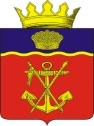 АДМИНИСТРАЦИЯКАЛАЧЕВСКОГО МУНИЦИПАЛЬНОГО  РАЙОНАВОЛГОГРАДСКОЙ ОБЛАСТИП О С Т А Н О В Л Е Н И Еот  10.05.2016 г. № 334О внесении изменений в постановление Главы администрации Калачевского муниципального  района от 30.04.2010г. № 789 «О реализации приоритетного национального проекта «Образование»  на территории   Калачевского  муниципального  района	В связи с кадровыми изменениями в аппарате администрации Калачевского муниципального районап о с т а н о в л я ю:1.Внести в состав муниципального совета по реализации приоритетного национального проекта «Образование» на территории Калачевского муниципального района, утвержденного постановлением Главы администрации  Калачевского муниципального  района от 30.04.2010г. № 789 «О реализации приоритетного национального проекта «Образование» на территории Калачевского муниципального района» ( в редакции Постановлений от 11.04.2012г. № 585, от 28.08.2012г. № 1687) , следующие изменения:а)  вывести из состава муниципального совета Дадаева Р.М.; Калиничева Е.Н.б) ввести в состав муниципального состава Подсеваткина С.Г., заместителя Главы администрации  Калачевского муниципального района, Ломакину Е.А., главного редактора районной газеты «Борьба» 2. Настоящее постановление подлежит официальному опубликованию. 3. Контроль исполнения настоящего постановления возложить на заместителя Главы администрации Калачевского муниципального района С.Г.Подсеваткина.Глава администрации  Калачевскогомуниципального района                                                           С.А.Тюрин